Osnovna škola Tituša BrezovačkogGODIŠNJI IZVEDBENI KURIKULUM PRODUŽENOG BORAVKA ZA PRVI RAZRED za šk. god. 2020. / 2021.Učiteljice u produženom boravku 1. razreda: 1.b-  Snježana Jelić									 1.c-  Kristina Kostadinovska									 1.d-  Ane Husnjak									 1.e-  Ana Jularić                                                                                 1.f-  Sonja Rubeša									 1.g-  Sanja Šćurić- Horvat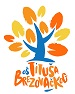 Područja rada:Jezično – komunikacijsko područjeMatematičko i prirodoslovno područje Društveno – humanističko područjeUmjetničko područjeTjelesno i zdravstveno područjeTehničko i informatičko područje(Prema Nacionalnom okvirnom kurikulumu)Ciljevi rada u produženom boravku: razvijati vještine, sposobnosti i navika,razvijati kritičkog i divirgentnog mišljenja,razvijati radne navike, vizualne auditivne i taktilne percepcijerazvijati logičke vještine i sposobnosti (uzročno-posljedične veze)razvijati vještine učenja i mišljenja (učiti kako učiti)naučiti rješavati probleme (suzbijati agresivnost)razvijati jezične i komunikacijske vještine razvijati radno-tehničke sposobnosti i vještine razvijati personalne i interpersonalne vještine razvijati odgovornost i pravilan odnos prema radupoticati odgovornostjačati suradnički odnos među učenicimapronalaziti mogućnosti preusmjeravanja emocija te učiti konstruktivno vladati emocijama u situacijama sukoba interesarazvijati identitetrazvijati temeljne kompetencije za cjeloživotno učenjeOblici rada: FrontalniIndividualniGrupniSuradničko učenjeMetode učenja (Kako učenik uči):Slobodna igra i spontano promatranjeUčenje kroz iskustvo (metodama pokušaja i pogrešaka, imitacijom, identifikacijom, zapamćivanjem)Praktični rad (reproduktivni, kreativni, sport i rekreacija)Istraživanje i otkrivanje (uz pomoć učitelja, roditelja i samostalno)Rješavanje problema (uz poznata pravila i dogovorene procedure)Konzultacije s učiteljem, roditeljima, knjižničarkom... (individualno usmeno i u grupi)Organizirane diskusije, zauzimanje stavova,  vrednovanje, odlučivanje (kroz pedagoške radionice i bez pedagoških radionica)PREPORUKEsuradnja sa školskom i lokalnom knjižnicomradionice s roditeljimauključivanje u nacionalne i međunarodne projekte (npr. eTwinning)uključivanje u globalne akcije poput World's Largest Lesson (http://worldslargestlesson.globalgoals.org/)oformiti mapu učenika u koje će spremati svoje izlazne kartice i tako pratitit svoj napredaknapraviti web stranicu razreda (zasebnu ili na web stranici škole) gdje učenici mogu pristupiti online materijalimaRUJANNAPOMENE: LISTOPADSTUDENINAPOMENE:PROSINACSIJEČANJVELJAČANAPOMENE:OŽUJAKTRAVANJNAPOMENE:SVIBANJNAPOMENE:LIPANJJezično – komunikacijsko područjeJezično – komunikacijsko područjeMatematičko i prirodoslovno područje Matematičko i prirodoslovno područje HJ A. 1. 1 Učenik razgovara i govori u skladu s jezičnim razvojem izražavajući svoje potrebe, misli i osjećaje.HJ B 1. 1 Učenik izražava svoja zapažanja, misli i osjećaje nakon slušanja/čitanja književnoga teksta i povezuje ih s vlastitim iskustvom.HJ B. 1. 4 Učenik se stvaralački izražava prema vlastitome interesu potaknut različitim iskustvima i doživljajima književnoga teksta.26. 9. Europski dan jezikaJezične igre (kalodont, rebusi, zagonetke, pitalice)Čitanje pričaČitanje bajkiStvaranje razredne knjižnicePID A.1.1 Učenik uspoređuje organiziranost u prirodi opažajući neposredni okoliš.PID B.1.1 Učenik uspoređuje promjene u prirodi i opisuje važnost brige za prirodu i osobno zdravljePID B.1.2 Učenik se snalazi u vremenskim ciklusima, prikazuje promjene i odnose među njima te objašnjava povezanost vremenskih ciklusa s aktivnostima u životu.PID A.B.C.D.1.1 Učenik uz usmjeravanje opisuje i predstavlja rezultate promatranja prirode, prirodnih ili društvenih pojava u neposrednome okružju i koristi se različitim izvorima informacija.M C. 1. 1 Izdvaja i imenuje geometrijska tijela i likove i povezuje ih s oblicima objekata u okruženju.M D. 1. 1 Analizira i uspoređuje objekte iz okoline prema mjerivom svojstvu.23. 9. Prvi dan jeseniPraćenje vremenskih promjenaPokus Kišni oblaciPrepoznavanje zvukova prirode u jesenLogički zadatciUspoređivanje geometrijskih tijela s predmetima u školiStavljanje u odnos različitih predmeta u učionciDruštveno – humanističko područjeDruštveno – humanističko područjeUmjetničko područjeUmjetničko područjePID C.1.1 Učenik zaključuje o sebi, svojoj ulozi u zajednici i uviđa vrijednosti sebe i drugih.PID C.1.2 Učenik uspoređuje ulogu i utjecaj prava, pravila i dužnosti na pojedinca i zajednicu i preuzima odgovornost za svoje postupkeOSR A 1.1. Razvija sliku o sebi.OSR A 1.2. Upravlja emocijama i ponašanjem.OSR A 1.3. Razvija svoje potencijale.OSR A 1.4. Razvija radne navike.OSR B 1.1. Prepoznaje i uvažava potrebe i osjećaje drugih.OSR C 1.3. Pridonosi skupini.GOO C.1.1. Sudjeluje u zajedničkom radu u razreduGOO C.1.2. Promiče solidarnost u razredu21. 9. Međunarodni dan mira(Radionica Između sukoba i mira)Radionica Moje ime je dio meneRadionica Volim – ne volim1BontonRazredna pravilaRazredna zaduženjaM C. 1. 2 Crta i razlikuje ravne i zakrivljene crte.LK 1. A 2 Učenik demonstrira poznavanje osobitosti različitih likovnih materijala i postupaka pri likovnom izražavanju.LK 1 B 2 Učenik opisuje i uspoređuje svoj likovni ili vizualni rad te radove drugih učenika i opisuje vlastiti doživljaj stvaranja.GK B 1.1 Sudjeluje u zajedničkoj izvedbi glazbe, usklađuje vlastitu izvedbu s izvedbama drugih učenika te vrednuje vlastitu izvedbu, izvedbe drugih i zajedničku izvedbu.GK B 1.2 Pjeva/izvodi pjesme i brojalice te pritom uvažava glazbeno-izražajne sastavnice.GK B 1.3 Izvodi glazbene igre uz pjevanje, s tonovima/melodijama /ritmovima, uz slušanje glazbe te prati glazbu pokretom, a pritom opaža te uvažava glazbeno-izražajne sastavnice.GK B 1.4 Stvara/improvizira melodijske i ritamske cjeline pjevanjem, pokretom, pljeskanjem, lupkanjem, koračanjem i/ili udaraljkama. Svira na udaraljkama (dječji instrumentarij) ili tjeloglazbom uz pjesme/brojalice koje pjeva/izvodi.crte po toku i karakteru – list slikanje – ptica (golubica)pjevanje prigodnih pjesamasviranje Tjelesno i zdravstveno područjeTjelesno i zdravstveno područjeTehničko i informatičko područjeTehničko i informatičko područjeTZK A.1.1. Izvodi prirodne oblike kretanja.TZK A.1.2. Igra jednostavne motoričke igre.OSR A.1.1.B Opisuje važnost redovite tjelesne aktivnosti za rast i razvoj.OSR A.1.3. Opisuje načine održavanja i primjenu osobne higijene i higijene okoline.OSR A 1.2. Upravlja emocijama i ponašanjem.10. 9. Hrvatski olimpijski dan25. 9. Međunarodni dan zdravih zubaElementarne igreDruštvene igrePokreti uz glazbuIKT A 1. 1. Učenik uz pomoć učitelja odabire odgovarajuću digitalnu tehnologiju za obavljanje jednostavnih zadataka.IKT A 1. 2. Učenik se uz pomoć učitelja koristi odabranim uređajima i programima.Izrada golubice mira (šivanje)Izrada loga razreda (web alat Colorillo)Izrada online zbirke pročitanih djela (Padlet)Jezično – komunikacijsko područjeJezično – komunikacijsko područjeMatematičko i prirodoslovno područje Matematičko i prirodoslovno područje HJ A. 1. 1 Učenik razgovara i govori u skladu s jezičnim razvojem izražavajući svoje potrebe, misli i osjećaje.HJ B 1. 1 Učenik izražava svoja zapažanja, misli i osjećaje nakon slušanja/čitanja književnoga teksta i povezuje ih s vlastitim iskustvom.HJ B. 1. 4 Učenik se stvaralački izražava prema vlastitome interesu potaknut različitim iskustvima i doživljajima književnoga teksta.HJ C. 1. 2 Učenik razlikuje medijske sadržaje primjerene dobi i interesu.28. 10. Međunarodni dan animiranog filmaJezične igre (kalodont, rebusi, zagonetke, pitalice)Čitanje pričaČitanje bajkiGlobalno čitanjeGledanje i analiza animiranih filmovaPID A.1.1 Učenik uspoređuje organiziranost u prirodi opažajući neposredni okoliš.PID B.1.1 Učenik uspoređuje promjene u prirodi i opisuje važnost brige za prirodu i osobno zdravljePID B.1.2 Učenik se snalazi u vremenskim ciklusima, prikazuje promjene i odnose među njima te objašnjava povezanost vremenskih ciklusa s aktivnostima u životu.OR I.B.1. Prepoznaje važnost dobronamjernoga djelovanja prema ljudima i prirodi.4. 10. Svjetski dan zaštite životinjaPraćenje vremenskih promjena16. 10. Svjetski dan hranepokus Koliko plina proizvode vaša omiljena pićaDruštveno – humanističko područjeDruštveno – humanističko područjeUmjetničko područjeUmjetničko područjePID C.1.1 Učenik zaključuje o sebi, svojoj ulozi u zajednici i uviđa vrijednosti sebe i drugih.PID C.1.2 Učenik uspoređuje ulogu i utjecaj prava, pravila i dužnosti na pojedinca i zajednicu i preuzima odgovornost za svoje postupkeOSR A 1.1. Razvija sliku o sebi.OSR A 1.2. Upravlja emocijama i ponašanjem.OSR A 1.3. Razvija svoje potencijale.OSR A 1.4. Razvija radne navike.OSR B 1.1. Prepoznaje i uvažava potrebe i osjećaje drugih.OSR C 1.3. Pridonosi skupini.GOO C.1.1. Sudjeluje u zajedničkom radu u razreduGOO C.1.2. Promiče solidarnost u razredu2. 10. Međunarodni dan nenasilja(Radionica Rastrgano srce)26. 10. Međunarodni dan međusobnog pomaganjaRadionica Da sam televizor5.10. Svjetski dan učitelja15. 10. Dan bijelog štapa (upoznati Brailleovo pismo)LK 1. A 2 Učenik demonstrira poznavanje osobitosti različitih likovnih materijala i postupaka pri likovnom izražavanju.LK 1. B 1 Učenik opisuje likovno i vizualno umjetničko djelo povezujući osobni doživljaj, likovni jezik i tematski sadržaj djelaLK 1 B 2 Učenik opisuje i uspoređuje svoj likovni ili vizualni rad te radove drugih učenika i opisuje vlastiti doživljaj stvaranja.GK B 1.1 Sudjeluje u zajedničkoj izvedbi glazbe, usklađuje vlastitu izvedbu s izvedbama drugih učenika te vrednuje vlastitu izvedbu, izvedbe drugih i zajedničku izvedbu.GK B 1.2 Pjeva/izvodi pjesme i brojalice te pritom uvažava glazbeno-izražajne sastavnice.GK B 1.3 Izvodi glazbene igre uz pjevanje, s tonovima/melodijama /ritmovima, uz slušanje glazbe te prati glazbu pokretom, a pritom opaža te uvažava glazbeno-izražajne sastavnice.GK B 1.4 Stvara/improvizira melodijske i ritamske cjeline pjevanjem, pokretom, pljeskanjem, lupkanjem, koračanjem i/ili udaraljkama. Svira na udaraljkama (dječji instrumentarij) ili tjeloglazbom uz pjesme/brojalice koje pjeva/izvodi.dizajn plakata pomoću improviziranog Brailleovog pismaslikanje – zaštićena životinja (osnovne i izvedene boje)slikanje – ilustriranje pročitane bajke20. 10. Dan jabuka (slikanje – osnovne i izvedene boje)pjevanje i sviranje Tjelesno i zdravstveno područjeTjelesno i zdravstveno područjeTehničko i informatičko područjeTehničko i informatičko područjeTZK A.1.1. Izvodi prirodne oblike kretanja.TZK A.1.2. Igra jednostavne motoričke igre.OSR A.1.1.B Opisuje važnost redovite tjelesne aktivnosti za rast i razvoj.OSR  A.1.3. Opisuje načine održavanja i primjenu osobne higijene i higijene okoline.OSR A 1.2. Upravlja emocijama i ponašanjem.PID A.B.C.D.1.1 Učenik uz usmjeravanje opisuje i predstavlja rezultate promatranja prirode, prirodnih ili društvenih pojava u neposrednome okružju i koristi se različitim izvorima informacija.GK B 1.3 Izvodi glazbene igre uz pjevanje, s tonovima/melodijama /ritmovima, uz slušanje glazbe te prati glazbu pokretom, a pritom opaža te uvažava glazbeno-izražajne sastavnice.Elementarne igreDruštvene igrePokreti uz glazbuIKT A 1. 2. Učenik se uz pomoć učitelja koristi odabranim uređajima i programima.M C. 1. 1 Izdvaja i imenuje geometrijska tijela i likove i povezuje ih s oblicima objekata u okruženju.Dopunjavanje online zbirke pročitanih književnih djelaGradnja građevine pomoću geometrijskih tijelaJezično – komunikacijsko područjeJezično – komunikacijsko područjeMatematičko i prirodoslovno područje Matematičko i prirodoslovno područje HJ A. 1. 1 Učenik razgovara i govori u skladu s jezičnim razvojem izražavajući svoje potrebe, misli i osjećaje.HJ B 1. 1 Učenik izražava svoja zapažanja, misli i osjećaje nakon slušanja/čitanja književnoga teksta i povezuje ih s vlastitim iskustvom.HJ B. 1. 4 Učenik se stvaralački izražava prema vlastitome interesu potaknut različitim iskustvima i doživljajima književnoga teksta.Čitanje pričaČitanje bajkiDramatizacija tekstaSlaganje slova u riječiUsmeno opisivanje promjena u prirodiJezične igrePID A.1.1 Učenik uspoređuje organiziranost u prirodi opažajući neposredni okoliš.PID B.1.1 Učenik uspoređuje promjene u prirodi i opisuje važnost brige za prirodu i osobno zdravljePID B.1.2 Učenik se snalazi u vremenskim ciklusima, prikazuje promjene i odnose među njima te objašnjava povezanost vremenskih ciklusa s aktivnostima u životu.M E. 1. 1 Služi se podatcima i prikazuje ih piktogramima i jednostavnim tablicama.Praćenje vremenskih promjenaIzrada vremenskog grafikonaKako nastaje maglaDruštveno – humanističko područjeDruštveno – humanističko područjeUmjetničko područjeUmjetničko područjeGOO A.1.1. Ponaša se u skladu s dječjim pravima u svakodnevnome životuGOO A.1.2. Aktivno zastupa dječja pravaGOO C.1.2. Promiče solidarnost u razreduPID C.1.1 Učenik zaključuje o sebi, svojoj ulozi u zajednici i uviđa vrijednosti sebe i drugih.PID C.1.2 Učenik uspoređuje ulogu i utjecaj prava, pravila i dužnosti na pojedinca i zajednicu i preuzima odgovornost za svoje postupkeOSR A 1.1. Razvija sliku o sebi.OSR A 1.2. Upravlja emocijama i ponašanjem.OSR A 1.3. Razvija svoje potencijale.OSR A 1.4. Razvija radne navike.OSR B 1.1. Prepoznaje i uvažava potrebe i osjećaje drugih.OSR C 1.3. Pridonosi skupini.13.11. – Svjetski dan ljubaznosti6. 11. Međunarodni dan tolerancije(Radionica Ružno pače)20. 11. Međunarodni dan djeceRadionica Bojim seRadionica Veliki odmor09.11. – Dan izumitelja LK 1. A 2 Učenik demonstrira poznavanje osobitosti različitih likovnih materijala i postupaka pri likovnom izražavanju.LK 1. B 1 Učenik opisuje likovno i vizualno umjetničko djelo povezujući osobni doživljaj, likovni jezik i tematski sadržaj djelaLK 1 B 2 Učenik opisuje i uspoređuje svoj likovni ili vizualni rad te radove drugih učenika i opisuje vlastiti doživljaj stvaranja.GK A 1.2 Temeljem slušanja, razlikuje pojedine glazbeno-izražajne sastavniceGK B 1.1 Sudjeluje u zajedničkoj izvedbi glazbe, usklađuje vlastitu izvedbu s izvedbama drugih učenika te vrednuje vlastitu izvedbu, izvedbe drugih i zajedničku izvedbu.GK B 1.2 Pjeva/izvodi pjesme i brojalice te pritom uvažava glazbeno-izražajne sastavnice.GK B 1.3 Izvodi glazbene igre uz pjevanje, s tonovima/melodijama /ritmovima, uz slušanje glazbe te prati glazbu pokretom, a pritom opaža te uvažava glazbeno-izražajne sastavnice.GK B 1.4 Stvara/improvizira melodijske i ritamske cjeline pjevanjem, pokretom, pljeskanjem, lupkanjem, koračanjem i/ili udaraljkama. Svira na udaraljkama (dječji instrumentarij) ili tjeloglazbom uz pjesme/brojalice koje pjeva/izvodi.slikanje (potret izumitelja)slikanje/crtanje  (moj izum iz mašte)dizajn plakata – Međunarodni dan djecepjevanje i sviranjeslušanje klasične glazbeTjelesno i zdravstveno područjeTjelesno i zdravstveno područjeTehničko i informatičko područjeTehničko i informatičko područjeTZK A.1.1. Izvodi prirodne oblike kretanja.TZK A.1.2. Igra jednostavne motoričke igre.OSR A.1.1.B Opisuje važnost redovite tjelesne aktivnosti za rast i razvoj.OSR A 1.2. Upravlja emocijama i ponašanjem.GK B 1.3 Izvodi glazbene igre uz pjevanje, s tonovima/melodijama /ritmovima, uz slušanje glazbe te prati glazbu pokretom, a pritom opaža te uvažava glazbeno-izražajne sastavnice.Elementarne igreDruštvene igrePokreti uz glazbuIKT A 1. 2. Učenik se uz pomoć učitelja koristi odabranim uređajima i programima.P A – 1.1. Primjenjuje inovativna i kreativna rješenja.P  B – 1.1. Razvija poduzetničku ideju od koncepta do realizacije.P  B – 1.2. Planira i upravlja aktivnostima.P  C – 1.1. Prepoznaje vrijednost ljudskog rada i stvaranja dobara za osiguravanje sredstava za život pojedinca i dobrobit zajednice.P  C – 1.3. Upoznaje funkciju novca.Izrada automobila na pogon balonaDopunjavanje online zbirke pročitanih književnih djelaizrada predmeta za prodaju na sajmuJezično – komunikacijsko područjeJezično – komunikacijsko područjeMatematičko i prirodoslovno područje Matematičko i prirodoslovno područje HJ A. 1. 1 Učenik razgovara i govori u skladu s jezičnim razvojem izražavajući svoje potrebe, misli i osjećaje.HJ B 1. 1 Učenik izražava svoja zapažanja, misli i osjećaje nakon slušanja/čitanja književnoga teksta i povezuje ih s vlastitim iskustvom.HJ B. 1. 4 Učenik se stvaralački izražava prema vlastitome interesu potaknut različitim iskustvima i doživljajima književnoga teksta.Slušanje pričaPričanje po nizu slika Jezične igreOR I.B.1. Prepoznaje važnost dobronamjernoga djelovanja prema ljudima i prirodi.PID B.1.2 Učenik se snalazi u vremenskim ciklusima, prikazuje promjene i odnose među njima te objašnjava povezanost vremenskih ciklusa s aktivnostima u životu.M A. 1. 1 Opisuje i prikazuje količine prirodnim brojevima i nulom.B. 1. 2 Prepoznaje uzorak i nastavlja niz.C. 1. 1 Izdvaja i imenuje geometrijska tijela i likove i povezuje ih s oblicima objekata u okruženju.11. 12. Međunarodni dan planina Zašto pada snijegMatematičke igreDruštveno – humanističko područjeDruštveno – humanističko područjeUmjetničko područjeUmjetničko područjePID C.1.1 Učenik zaključuje o sebi, svojoj ulozi u zajednici i uviđa vrijednosti sebe i drugih.OSR A 1.1. Razvija sliku o sebi.OSR A 1.2. Upravlja emocijama i ponašanjem.OSR A 1.3. Razvija svoje potencijale.OSR B 1.1. Prepoznaje i uvažava potrebe i osjećaje drugih.OSR C 1.3. Pridonosi skupini.OSR C 1.4. Razvija nacionalni i kulturni identitet zajedništvom i pripadnošću skupini.GOO C.1.2. Promiče solidarnost u razredu4. 12. Međunarodni dan osoba s invaliditetom5.12. Dan volonteraNovogodišnji običaji u svijetuLK 1. A 2 Učenik demonstrira poznavanje osobitosti različitih likovnih materijala i postupaka pri likovnom izražavanju.LK 1. B 1 Učenik opisuje likovno i vizualno umjetničko djelo povezujući osobni doživljaj, likovni jezik i tematski sadržaj djelaLK 1 B 2 Učenik opisuje i uspoređuje svoj likovni ili vizualni rad te radove drugih učenika i opisuje vlastiti doživljaj stvaranja.GK B 1.1 Sudjeluje u zajedničkoj izvedbi glazbe, usklađuje vlastitu izvedbu s izvedbama drugih učenika te vrednuje vlastitu izvedbu, izvedbe drugih i zajedničku izvedbu.GK B 1.2 Pjeva/izvodi pjesme i brojalice te pritom uvažava glazbeno-izražajne sastavnice.slikanje (tonovi boja) – snježni motividizajn novogodišnje čestitkeslušanje skladbi pjevanje pjesamaTjelesno i zdravstveno područjeTjelesno i zdravstveno područjeTehničko i informatičko područjeTehničko i informatičko područjeTZK A.1.1. Izvodi prirodne oblike kretanja.TZK A.1.2. Igra jednostavne motoričke igre.OSR A.1.1.B Opisuje važnost redovite tjelesne aktivnosti za rast i razvoj.OSR A 1.2. Upravlja emocijama i ponašanjem.GK B 1.3 Izvodi glazbene igre uz pjevanje, s tonovima/melodijama /ritmovima, uz slušanje glazbe te prati glazbu pokretom, a pritom opaža te uvažava glazbeno-izražajne sastavnice.Elementarne igreDruštvene igrePokreti uz glazbuP A – 1.1. Primjenjuje inovativna i kreativna rješenja.P  B – 1.1. Razvija poduzetničku ideju od koncepta do realizacije.pletenje rukamaizrada uporabnih predmeta (vaza, zdijela...)Jezično – komunikacijsko područjeJezično – komunikacijsko područjeMatematičko i prirodoslovno područje Matematičko i prirodoslovno područje HJ A. 1. 1 Učenik razgovara i govori u skladu s jezičnim razvojem izražavajući svoje potrebe, misli i osjećaje.HJ B 1. 1 Učenik izražava svoja zapažanja, misli i osjećaje nakon slušanja/čitanja književnoga teksta i povezuje ih s vlastitim iskustvom.HJ B. 1. 4 Učenik se stvaralački izražava prema vlastitome interesu potaknut različitim iskustvima i doživljajima književnoga teksta.Pričanje po nizu slika Opisivanje zimskih praznikaČitanje bajkiPID B.1.2 Učenik se snalazi u vremenskim ciklusima, prikazuje promjene i odnose među njima te objašnjava povezanost vremenskih ciklusa s aktivnostima u životu.M E. 1. 1 Služi se podatcima i prikazuje ih piktogramima i jednostavnim tablicama.Zanimljivosti o snijeguPraćenje vremenskih prilikaDruštveno – humanističko područjeDruštveno – humanističko područjeUmjetničko područjeUmjetničko područjePID C.1.1 Učenik zaključuje o sebi, svojoj ulozi u zajednici i uviđa vrijednosti sebe i drugih.OSR A 1.1. Razvija sliku o sebi.OSR A 1.2. Upravlja emocijama i ponašanjem.OSR A 1.3. Razvija svoje potencijale.OSR B 1.1. Prepoznaje i uvažava potrebe i osjećaje drugih.OSR C 1.3. Pridonosi skupini.10. 1. Svjetski dan smijeha21. 1. Međunarodni dan zagrljajaLK 1. A 2 Učenik demonstrira poznavanje osobitosti različitih likovnih materijala i postupaka pri likovnom izražavanju.LK 1. B 1 Učenik opisuje likovno i vizualno umjetničko djelo povezujući osobni doživljaj, likovni jezik i tematski sadržaj djelaLK 1 B 2 Učenik opisuje i uspoređuje svoj likovni ili vizualni rad te radove drugih učenika i opisuje vlastiti doživljaj stvaranja.GK B 1.1 Sudjeluje u zajedničkoj izvedbi glazbe, usklađuje vlastitu izvedbu s izvedbama drugih učenika te vrednuje vlastitu izvedbu, izvedbe drugih i zajedničku izvedbu.GK B 1.2 Pjeva/izvodi pjesme i brojalice te pritom uvažava glazbeno-izražajne sastavnice.slušanje klasične glazbepjevanje pjesamacrtanje (crte po toku i karakteru) – stablo zimiTjelesno i zdravstveno područjeTjelesno i zdravstveno područjeTehničko i informatičko područjeTehničko i informatičko područjeOSR A 1.2. Upravlja emocijama i ponašanjem.GK B 1.3 Izvodi glazbene igre uz pjevanje, s tonovima/melodijama /ritmovima, uz slušanje glazbe te prati glazbu pokretom, a pritom opaža te uvažava glazbeno-izražajne sastavnice.Društvene igrePokreti uz glazbuIKT A 1. 2. Učenik se uz pomoć učitelja koristi odabranim uređajima i programima.P A – 1.1. Primjenjuje inovativna i kreativna rješenja.šivanjeDopunjavanje online zbirke pročitanih književnih djelaJezično – komunikacijsko područjeJezično – komunikacijsko područjeMatematičko i prirodoslovno područje Matematičko i prirodoslovno područje HJ A. 1. 1 Učenik razgovara i govori u skladu s jezičnim razvojem izražavajući svoje potrebe, misli i osjećaje.HJ A. 1. 2 Učenik sluša jednostavne tekstove, točno izgovara glasove, riječi i rečenice na temelju slušanoga tekstaHJ A. 1. 6 Učenik prepoznaje razliku između mjesnoga govora i standardnoga hrvatskog jezika.21. 2. Međunarodni dan materinjeg jezikaJezične igreProučavanje raznolikosti unutar hrvatkoga jezikaOR I.B.1. Prepoznaje važnost dobronamjernoga djelovanja prema ljudima i prirodi.PID B.1.2 Učenik se snalazi u vremenskim ciklusima, prikazuje promjene i odnose među njima te objašnjava povezanost vremenskih ciklusa s aktivnostima u životu.M A. 1. 1 Opisuje i prikazuje količine prirodnim brojevima i nulom.M B. 1. 2 Prepoznaje uzorak i nastavlja niz.M C. 1. 1 Izdvaja i imenuje geometrijska tijela i likove i povezuje ih s oblicima objekata u okruženju.M E. 1. 1 Služi se podatcima i prikazuje ih piktogramima i jednostavnim tablicama.2. 2. Međunarodni dan zaštite močvaraPraćenje vremenskih promjenaRješavanje matematičkih zadataka po grupamaDruštveno – humanističko područjeDruštveno – humanističko područjeUmjetničko područjeUmjetničko područjePID C.1.1 Učenik zaključuje o sebi, svojoj ulozi u zajednici i uviđa vrijednosti sebe i drugih.OSR A 1.1. Razvija sliku o sebi.OSR A 1.2. Upravlja emocijama i ponašanjem.OSR A 1.3. Razvija svoje potencijale.OSR B 1.1. Prepoznaje i uvažava potrebe i osjećaje drugih.OSR C 1.3. Pridonosi skupini.GOO C.1.2. Promiče solidarnost u razreduIKT A 1. 3. Učenik primjenjuje pravila za odgovorno i sigurno služenje programima i uređajima.14. 2. ValentinovoRadionica Igrajmo se i radimo zajednoRadionica Zajedno5. 2. Dan sigurnijeg internetaLK 1. A 2 Učenik demonstrira poznavanje osobitosti različitih likovnih materijala i postupaka pri likovnom izražavanju.LK 1. B 1 Učenik opisuje likovno i vizualno umjetničko djelo povezujući osobni doživljaj, likovni jezik i tematski sadržaj djelaLK 1 B 2 Učenik opisuje i uspoređuje svoj likovni ili vizualni rad te radove drugih učenika i opisuje vlastiti doživljaj stvaranja.GK B 1.1 Sudjeluje u zajedničkoj izvedbi glazbe, usklađuje vlastitu izvedbu s izvedbama drugih učenika te vrednuje vlastitu izvedbu, izvedbe drugih i zajedničku izvedbu.GK B 1.2 Pjeva/izvodi pjesme i brojalice te pritom uvažava glazbeno-izražajne sastavnice.slikanje (tonovi boja) – ljubavdizajn plakata – Međunarodni dan zaštite močvaradizajn maskerazredno stvaranje glazbeTjelesno i zdravstveno područjeTjelesno i zdravstveno područjeTehničko i informatičko područjeTehničko i informatičko područjeTZK A.1.1. Izvodi prirodne oblike kretanja.TZK A.1.2. Igra jednostavne motoričke igre.OSR A.1.1.B Opisuje važnost redovite tjelesne aktivnosti za rast i razvoj.OSR A 1.2. Upravlja emocijama i ponašanjem.GK B 1.3 Izvodi glazbene igre uz pjevanje, s tonovima/melodijama /ritmovima, uz slušanje glazbe te prati glazbu pokretom, a pritom opaža te uvažava glazbeno-izražajne sastavnice.3. 2. Dan životaElementarne igreDruštvene igrePokreti uz glazbuIKT A 1. 2. Učenik se uz pomoć učitelja koristi odabranim uređajima i programima.IKT A 1. 3. Učenik primjenjuje pravila za odgovorno i sigurno služenje programima i uređajima.5. 2. Dan sigurnijeg interneta (online kvizovi o sigurnosti na internetu)Jezično – komunikacijsko područjeJezično – komunikacijsko područjeMatematičko i prirodoslovno područje Matematičko i prirodoslovno područje HJ A. 1. 1 Učenik razgovara i govori u skladu s jezičnim razvojem izražavajući svoje potrebe, misli i osjećaje.HJ A. 1. 2 Učenik sluša jednostavne tekstove, točno izgovara glasove, riječi i rečenice na temelju slušanoga tekstaHJ A. 1. 3 Učenik čita tekstove primjerene početnomu opismenjavanju i obilježjima jezičnoga razvoja.HJ B. 1. 2 Učenik sluša/čita književni tekst, izražava o čemu tekst govori i prepoznaje književne tekstove prema obliku u skladu s jezičnim razvojem i dobi.HJ B. 1. 4 Učenik se stvaralački izražava prema vlastitome interesu potaknut različitim iskustvima i doživljajima književnoga teksta.HJ C. 1. 2 Učenik razlikuje medijske sadržaje primjerene dobi i interesu.razredno kazalištedramatizacija tektovačitanje i dramatizacija bajkiosmišljavanje bajke u grupamajezične igreM A. 1. 1 Opisuje i prikazuje količine prirodnim brojevima i nulom.M B. 1. 2 Prepoznaje uzorak i nastavlja niz.M A. 1. 4 Zbraja i oduzima u skupu brojeva do 20.M C. 1. 1 Izdvaja i imenuje geometrijska tijela i likove i povezuje ih s oblicima objekata u okruženju.M E. 1. 1 Služi se podatcima i prikazuje ih piktogramima i jednostavnim tablicama.OR I.A.3. Uočava povezanost između prirode i zdravoga života.OR I.B.1. Prepoznaje važnost dobronamjernoga djelovanja prema ljudima i prirodi.OR I.C.1. Identificira primjere dobroga odnosa prema prirodi.5. 3. Svjetski dan matematike22. 3. Svjetski dan voda23. 3. Svjetski meteorološki dan21. 3. Prvi dan proljećaDruštveno – humanističko područjeDruštveno – humanističko područjeUmjetničko područjeUmjetničko područjePID C.1.1 Učenik zaključuje o sebi, svojoj ulozi u zajednici i uviđa vrijednosti sebe i drugih.OSR A 1.1. Razvija sliku o sebi.OSR A 1.2. Upravlja emocijama i ponašanjem.OSR A 1.3. Razvija svoje potencijale.OSR B 1.1. Prepoznaje i uvažava potrebe i osjećaje drugih.OSR C 1.3. Pridonosi skupini.GOO C.1.2. Promiče solidarnost u razredu8. 3. Međunarodni dan žena19. 3. Dan očevaRadionica Crtanje u parovimaRadionica Crtačka bitkaLK 1. A 2 Učenik demonstrira poznavanje osobitosti različitih likovnih materijala i postupaka pri likovnom izražavanju.LK 1. B 1 Učenik opisuje likovno i vizualno umjetničko djelo povezujući osobni doživljaj, likovni jezik i tematski sadržaj djelaLK 1 B 2 Učenik opisuje i uspoređuje svoj likovni ili vizualni rad te radove drugih učenika i opisuje vlastiti doživljaj stvaranja.GK B 1.1 Sudjeluje u zajedničkoj izvedbi glazbe, usklađuje vlastitu izvedbu s izvedbama drugih učenika te vrednuje vlastitu izvedbu, izvedbe drugih i zajedničku izvedbu.GK B 1.2 Pjeva/izvodi pjesme i brojalice te pritom uvažava glazbeno-izražajne sastavnice.slikanje koležem – portret žene (književnca, znanstvenica...)slikanje (tonovi boja) - portret ocadizajn – plakat za Svjetski dan vodapjevanje i sviranjeTjelesno i zdravstveno područjeTjelesno i zdravstveno područjeTehničko i informatičko područjeTehničko i informatičko područjeTZK A.1.1. Izvodi prirodne oblike kretanja.TZK A.1.2. Igra jednostavne motoričke igre.OSR A.1.1.B Opisuje važnost redovite tjelesne aktivnosti za rast i razvoj.OSR A 1.2. Upravlja emocijama i ponašanjem.GK B 1.3 Izvodi glazbene igre uz pjevanje, s tonovima/melodijama /ritmovima, uz slušanje glazbe te prati glazbu pokretom, a pritom opaža te uvažava glazbeno-izražajne sastavnice.Elementarne igreDruštvene igrePokreti uz glazbuIKT A 1. 2. Učenik se uz pomoć učitelja koristi odabranim uređajima i programima.IKT A 1. 3. Učenik primjenjuje pravila za odgovorno i sigurno služenje programima i uređajima.online matematički kvizovi i igreJezično – komunikacijsko područjeJezično – komunikacijsko područjeMatematičko i prirodoslovno područje Matematičko i prirodoslovno područje HJ A. 1. 1 Učenik razgovara i govori u skladu s jezičnim razvojem izražavajući svoje potrebe, misli i osjećaje.HJ A. 1. 2 Učenik sluša jednostavne tekstove, točno izgovara glasove, riječi i rečenice na temelju slušanoga tekstaHJ A. 1. 3 Učenik čita tekstove primjerene početnomu opismenjavanju i obilježjima jezičnoga razvoja.HJ B. 1. 2 Učenik sluša/čita književni tekst, izražava o čemu tekst govori i prepoznaje književne tekstove prema obliku u skladu s jezičnim razvojem i dobi.HJ B. 1. 4 Učenik se stvaralački izražava prema vlastitome interesu potaknut različitim iskustvima i doživljajima književnoga teksta.HJ C. 1. 2 Učenik razlikuje medijske sadržaje primjerene dobi i interesu.22. 4. Dan hrvatske knjigepredstavljanje najdraže knjigečitanje bajki i pričačitanje sa razumijevanjemgledanje dokumentarnih filmova o planeti ZemljiM A. 1. 1 Opisuje i prikazuje količine prirodnim brojevima i nulom.M B. 1. 2 Prepoznaje uzorak i nastavlja niz.M A. 1. 4 Zbraja i oduzima u skupu brojeva do 20.M C. 1. 1 Izdvaja i imenuje geometrijska tijela i likove i povezuje ih s oblicima objekata u okruženju.M E. 1. 1 Služi se podatcima i prikazuje ih piktogramima i jednostavnim tablicama.OR I.A.3. Uočava povezanost između prirode i zdravoga života.OR I.B.1. Prepoznaje važnost dobronamjernoga djelovanja prema ljudima i prirodi.OR I.C.1. Identificira primjere dobroga odnosa prema prirodi.22. 4. Dan planeta ZemljePraćenje promjena u prirodiMatematičke igreDruštveno – humanističko područjeDruštveno – humanističko područjeUmjetničko područjeUmjetničko područjePID C.1.1 Učenik zaključuje o sebi, svojoj ulozi u zajednici i uviđa vrijednosti sebe i drugih.OSR A 1.1. Razvija sliku o sebi.OSR A 1.2. Upravlja emocijama i ponašanjem.OSR A 1.3. Razvija svoje potencijale.OSR B 1.1. Prepoznaje i uvažava potrebe i osjećaje drugih.OSR C 1.3. Pridonosi skupini.GOO C.1.2. Promiče solidarnost u razredu2. 4. Svjetski dan svjesnosti o autizmuRadionica Biti u tuđoj kožiRadionica Indijanska legenda DugaLK 1. A 2 Učenik demonstrira poznavanje osobitosti različitih likovnih materijala i postupaka pri likovnom izražavanju.LK 1. B 1 Učenik opisuje likovno i vizualno umjetničko djelo povezujući osobni doživljaj, likovni jezik i tematski sadržaj djelaLK 1 B 2 Učenik opisuje i uspoređuje svoj likovni ili vizualni rad te radove drugih učenika i opisuje vlastiti doživljaj stvaranja.GK B 1.1 Sudjeluje u zajedničkoj izvedbi glazbe, usklađuje vlastitu izvedbu s izvedbama drugih učenika te vrednuje vlastitu izvedbu, izvedbe drugih i zajedničku izvedbu.GK B 1.2 Pjeva/izvodi pjesme i brojalice te pritom uvažava glazbeno-izražajne sastavnice.slikanje – izrada razredne slikovnicedizajn plakata  - Dan planeta Zemljepjevanje i sviranjeTjelesno i zdravstveno područjeTjelesno i zdravstveno područjeTehničko i informatičko područjeTehničko i informatičko područjeTZK A.1.1. Izvodi prirodne oblike kretanja.TZK A.1.2. Igra jednostavne motoričke igre.OSR A.1.1.B Opisuje važnost redovite tjelesne aktivnosti za rast i razvoj.OSR A 1.2. Upravlja emocijama i ponašanjem.GK B 1.3 Izvodi glazbene igre uz pjevanje, s tonovima/melodijama /ritmovima, uz slušanje glazbe te prati glazbu pokretom, a pritom opaža te uvažava glazbeno-izražajne sastavnice.Z A.1.1.B Opisuje važnost redovite tjelesne aktivnosti za rast i razvoj.Z A.1.2. Razlikuje osnove pravilne od nepravilne prehrane i opisuje važnost tjelesne aktivnosti.Z A.1.3. Opisuje načine održavanja i primjenu osobne higijene i higijene okoline.7. 4. Svjetski dan zdravlja29. 4. Svjetski dan plesaElementarne igreDruštvene igreIKT A 1. 2. Učenik se uz pomoć učitelja koristi odabranim uređajima i programima.IKT A 1. 3. Učenik primjenjuje pravila za odgovorno i sigurno služenje programima i uređajima.pretraživanje podataka o Zemlji na internetuizrada modela Zemlje (npr. kaširanjem)Jezično – komunikacijsko područjeJezično – komunikacijsko područjeMatematičko i prirodoslovno područje Matematičko i prirodoslovno područje HJ A. 1. 1 Učenik razgovara i govori u skladu s jezičnim razvojem izražavajući svoje potrebe, misli i osjećaje.HJ A. 1. 2 Učenik sluša jednostavne tekstove, točno izgovara glasove, riječi i rečenice na temelju slušanoga tekstaHJ A. 1. 3 Učenik čita tekstove primjerene početnomu opismenjavanju i obilježjima jezičnoga razvoja.HJ B. 1. 2 Učenik sluša/čita književni tekst, izražava o čemu tekst govori i prepoznaje književne tekstove prema obliku u skladu s jezičnim razvojem i dobi.HJ B. 1. 4 Učenik se stvaralački izražava prema vlastitome interesu potaknut različitim iskustvima i doživljajima književnoga teksta.Analiza pročitanih djela na PadletuJezične igreČitanje s razumijevanjemPisanje kraćih tekstovaM A. 1. 1 Opisuje i prikazuje količine prirodnim brojevima i nulom.M B. 1. 2 Prepoznaje uzorak i nastavlja niz.M A. 1. 4 Zbraja i oduzima u skupu brojeva do 20.M C. 1. 1 Izdvaja i imenuje geometrijska tijela i likove i povezuje ih s oblicima objekata u okruženju.M E. 1. 1 Služi se podatcima i prikazuje ih piktogramima i jednostavnim tablicama.OR I.A.3. Uočava povezanost između prirode i zdravoga života.OR I.B.1. Prepoznaje važnost dobronamjernoga djelovanja prema ljudima i prirodi.OR I.C.1. Identificira primjere dobroga odnosa prema prirodi.3. 5. Dan Sunca9. i 10. 5. Svjetski dan ptica selicaMatematiče igreDruštveno – humanističko područjeDruštveno – humanističko područjeUmjetničko područjeUmjetničko područjeOSR C 1.1. Prepoznaje potencijalno ugrožavajuće situacije i navodi što treba činiti u slučaju opasnosti.PID C.1.1 Učenik zaključuje o sebi, svojoj ulozi u zajednici i uviđa vrijednosti sebe i drugih.OSR A 1.1. Razvija sliku o sebi.OSR A 1.2. Upravlja emocijama i ponašanjem.OSR A 1.3. Razvija svoje potencijale.OSR B 1.1. Prepoznaje i uvažava potrebe i osjećaje drugih.OSR C 1.3. Pridonosi skupini.GOO C.1.2. Promiče solidarnost u razredu4. 5. Svjetski dan vatrogasaca15. 5. Međunarodni dan obitelji (Radionica Moja obitelj je različita)Majčin danRadionica Moja obiteljLK 1. A 2 Učenik demonstrira poznavanje osobitosti različitih likovnih materijala i postupaka pri likovnom izražavanju.LK 1. B 1 Učenik opisuje likovno i vizualno umjetničko djelo povezujući osobni doživljaj, likovni jezik i tematski sadržaj djelaLK 1 B 2 Učenik opisuje i uspoređuje svoj likovni ili vizualni rad te radove drugih učenika i opisuje vlastiti doživljaj stvaranja.GK B 1.1 Sudjeluje u zajedničkoj izvedbi glazbe, usklađuje vlastitu izvedbu s izvedbama drugih učenika te vrednuje vlastitu izvedbu, izvedbe drugih i zajedničku izvedbu.GK B 1.2 Pjeva/izvodi pjesme i brojalice te pritom uvažava glazbeno-izražajne sastavnice.crtanje – portret majkeslikanje – plamen vatrepjevanje i sviranjezajedničko stvaranje glazbeTjelesno i zdravstveno područjeTjelesno i zdravstveno područjeTehničko i informatičko područjeTehničko i informatičko područjeTZK A.1.1. Izvodi prirodne oblike kretanja.OSR A.1.1.B Opisuje važnost redovite tjelesne aktivnosti za rast i razvoj.OSR A 1.2. Upravlja emocijama i ponašanjem.GK B 1.3 Izvodi glazbene igre uz pjevanje, s tonovima/melodijama /ritmovima, uz slušanje glazbe te prati glazbu pokretom, a pritom opaža te uvažava glazbeno-izražajne sastavnice.Z A.1.1.B Opisuje važnost redovite tjelesne aktivnosti za rast i razvoj.Z A.1.2. Razlikuje osnove pravilne od nepravilne prehrane i opisuje važnost tjelesne aktivnosti.Z A.1.3. Opisuje načine održavanja i primjenu osobne higijene i higijene okoline.TZK C.1.2. Iskorištava mogućnost tjelesnog vježbanja u vanjskim prostorima.29. 5. Svjetski dan sportaMeđurazredna sportska natjecanjaPokreti uz glazbuIKT A 1. 2. Učenik se uz pomoć učitelja koristi odabranim uređajima i programima.P A – 1.1. Primjenjuje inovativna i kreativna rješenja.IKT A 1. 3. Učenik primjenjuje pravila za odgovorno i sigurno služenje programima i uređajima.izrada modela ptice od žiceanaliza zbirke pročitanih djela na PadletuJezično – komunikacijsko područjeJezično – komunikacijsko područjeMatematičko i prirodoslovno područje Matematičko i prirodoslovno područje HJ A. 1. 1 Učenik razgovara i govori u skladu s jezičnim razvojem izražavajući svoje potrebe, misli i osjećaje.HJ A. 1. 2 Učenik sluša jednostavne tekstove, točno izgovara glasove, riječi i rečenice na temelju slušanoga tekstaHJ A. 1. 3 Učenik čita tekstove primjerene početnomu opismenjavanju i obilježjima jezičnoga razvoja.HJ B. 1. 2 Učenik sluša/čita književni tekst, izražava o čemu tekst govori i prepoznaje književne tekstove prema obliku u skladu s jezičnim razvojem i dobi.HJ B. 1. 4 Učenik se stvaralački izražava prema vlastitome interesu potaknut različitim iskustvima i doživljajima književnoga teksta.HJ C. 1. 2 Učenik razlikuje medijske sadržaje primjerene dobi i interesu.Pisanje pisma sebi u budućnostiČitanje prigodnih tekstovaGledanje i analiza animirang filmaOR I.A.3. Uočava povezanost između prirode i zdravoga života.OR I.B.1. Prepoznaje važnost dobronamjernoga djelovanja prema ljudima i prirodi.OR I.C.1. Identificira primjere dobroga odnosa prema prirodi.5. Svjetski dan okoliša8. Svjetski dan oceanaDruštveno – humanističko područjeDruštveno – humanističko područjeUmjetničko područjeUmjetničko područjeOSR C 1.1. Prepoznaje potencijalno ugrožavajuće situacije i navodi što treba činiti u slučaju opasnosti.PID C.1.1 Učenik zaključuje o sebi, svojoj ulozi u zajednici i uviđa vrijednosti sebe i drugih.OSR A 1.1. Razvija sliku o sebi.OSR A 1.2. Upravlja emocijama i ponašanjem.OSR A 1.3. Razvija svoje potencijale.OSR B 1.1. Prepoznaje i uvažava potrebe i osjećaje drugih.OSR C 1.3. Pridonosi skupini.GOO C.1.2. Promiče solidarnost u razreduU čemu smo napredovali u odnosu na početak godineU čemu sam postao boljiNa čemu želim poraditi preko ljetaLK 1. A 2 Učenik demonstrira poznavanje osobitosti različitih likovnih materijala i postupaka pri likovnom izražavanju.LK 1. B 1 Učenik opisuje likovno i vizualno umjetničko djelo povezujući osobni doživljaj, likovni jezik i tematski sadržaj djelaLK 1 B 2 Učenik opisuje i uspoređuje svoj likovni ili vizualni rad te radove drugih učenika i opisuje vlastiti doživljaj stvaranja.GK B 1.1 Sudjeluje u zajedničkoj izvedbi glazbe, usklađuje vlastitu izvedbu s izvedbama drugih učenika te vrednuje vlastitu izvedbu, izvedbe drugih i zajedničku izvedbu.GK B 1.2 Pjeva/izvodi pjesme i brojalice te pritom uvažava glazbeno-izražajne sastavnice.slikanje – podvodno čudovištepjevanje pjesamaTjelesno i zdravstveno područjeTjelesno i zdravstveno područjeTehničko i informatičko područjeTehničko i informatičko područjeTZK A.1.1. Izvodi prirodne oblike kretanja.TZK A.1.2. Igra jednostavne motoričke igre.OSR A.1.1.B Opisuje važnost redovite tjelesne aktivnosti za rast i razvoj.OSR A 1.2. Upravlja emocijama i ponašanjem.Elementarne igreDruštvene igreP A – 1.1. Primjenjuje inovativna i kreativna rješenja.izrada modela morske životinje